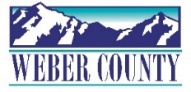 PUBLIC NOTICE is hereby given that the Board of Commissioners of Weber County, Utah will hold a regular commission meeting in the Commission Chambers at 2380 Washington Blvd., Ogden, Utah, on Tuesday, May 7, 2024, commencing at 10:00 a.m. This meeting is also available by Zoom: link- Join Zoom Meetinghttps://us06web.zoom.us/j/85260293450?pwd=eGpvYjRKKzNSb0p5L1NXemlLdEwvZz09Meeting ID: 852 6029 3450Passcode: 503230The agenda for the meeting consists of the following:Welcome- Commissioner HarveyPledge of Allegiance- Shelly Halacy   Invocation- Jim Retallick      Thought of the Day- Commissioner Froerer       Agenda Related Public Comments- (Comments will be taken for items listed on the agenda-              please limit comments to 3 minutes)-Presentation-Presentation of Mothers of the Year	Kaelynn Studebaker – Weber County	Debbie Stanger – Marriott-Slaterville City	Sharon Muirbrook – North Ogden City	Monica Godfrey – Ogden City and Utah State Presenter: Commissioner Harvey      Consent Items-Request for approval of warrants #101762-101835, #483898-484035 in the amount of $707,015.50.Request for approval of purchase orders in the amount of $265,847.86.Summary of warrants and purchase orders.Request for approval of minutes for the meeting held on April 30, 2024. Request for approval of new business licenses.Action Items-Request for approval of the 2024 EZ R.A.M.P. Grant recommendations.Presenters: Shelly Halacy and Lacy RichardsRequest for approval of a Commercial Services Agreement with Diamond Tree Experts for Green Waste Grinding at the Weber County Transfer Station. Presenter: Sean WilkinsonRequest for approval of an Agreement by and between Weber County and Brady G. Stuart to represent indigent persons in the Second District Court when appointed by the court.Presenter: Jim RetallickCommissioner Comments- Adjourn-CERTIFICATE OF POSTINGThe undersigned duly appointed Executive Assistant in the County Commission Office does hereby certify that the above notice and agenda were posted as required by law this 3rd day of May, 2024.						_________________________________________											Stacy Skeen In compliance with the Americans with Disabilities Act, persons needing auxiliary services for these meetings should call the Weber County Commission Office at 801-399-8405 at least 24 hours prior to the meeting. Information on items presented can be found by clicking highlighted words at the end of the item.   	